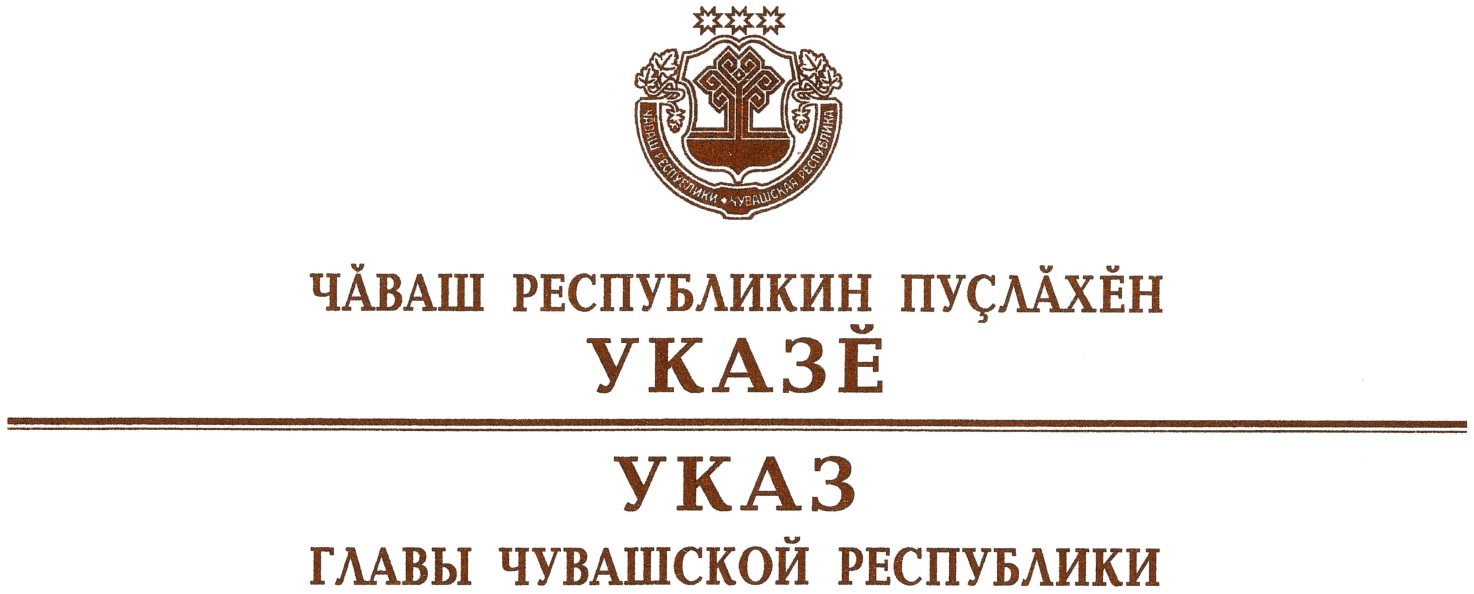 Об исполняющем обязанности министра культуры, по делам 
национальностей и архивного дела Чувашской РеспубликиРуководствуясь пунктом 6 статьи 72 Конституции Чувашской Республики,  п о с т а н о в л я ю:Назначить Каликову Светлану Анатольевну исполняющим обязанности министра культуры, по делам национальностей и архивного дела Чувашской Республики.Настоящий Указ вступает в силу со дня его подписания.	    Глава Чувашской Республики				 			         О.Николаевг. Чебоксары23 сентября 2020 года № 245